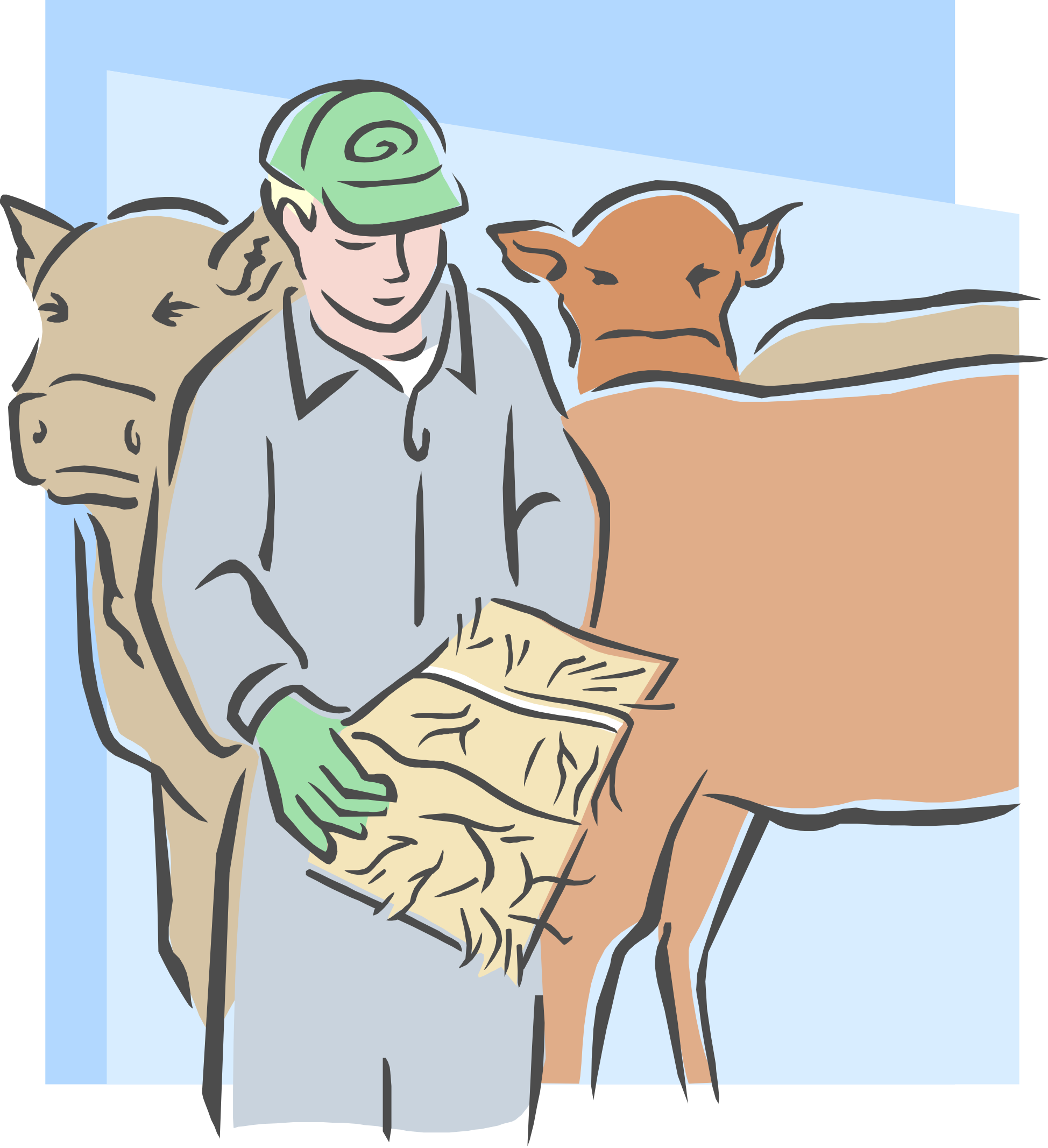 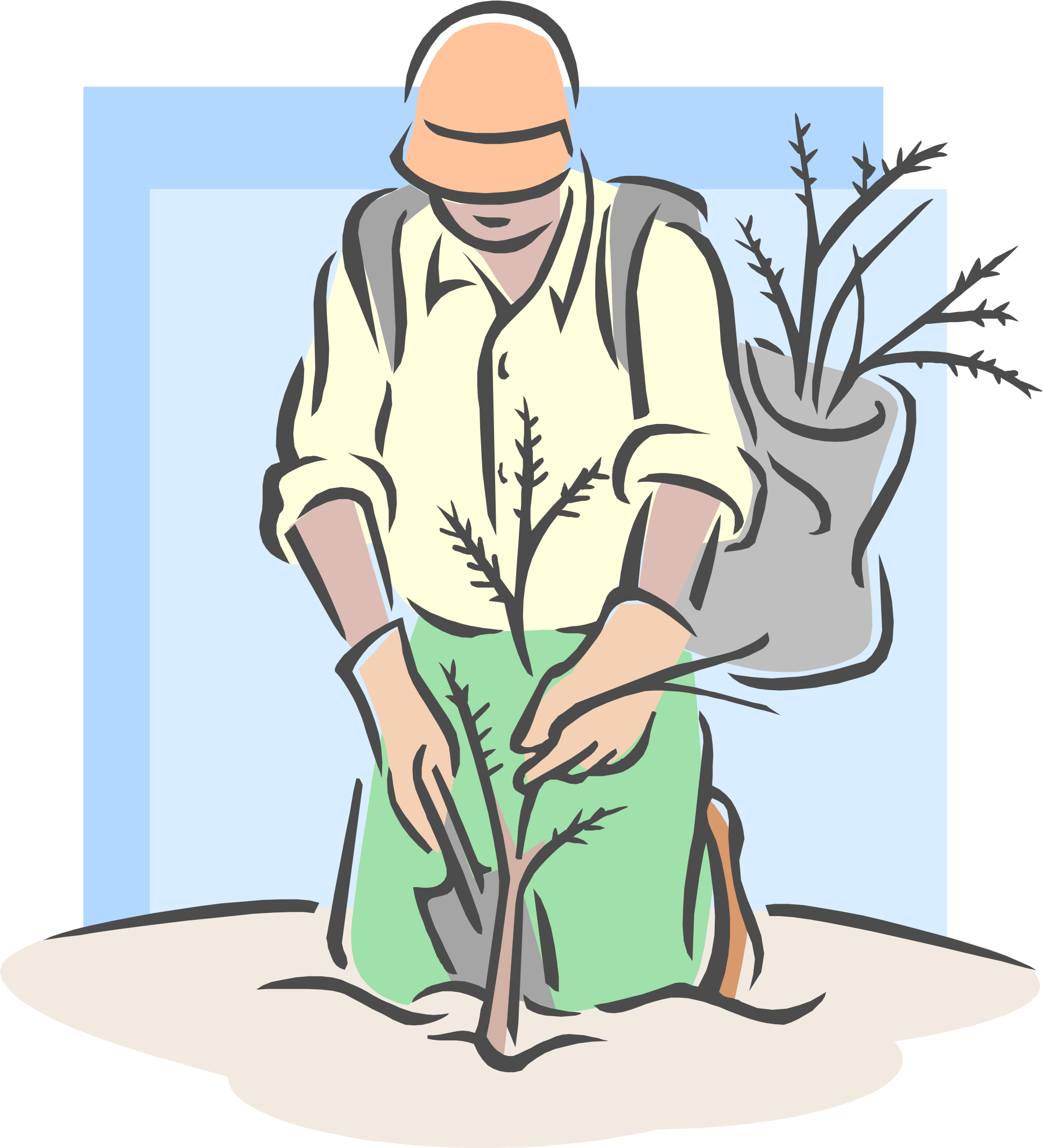 invites you to take part inour special broadcast tribute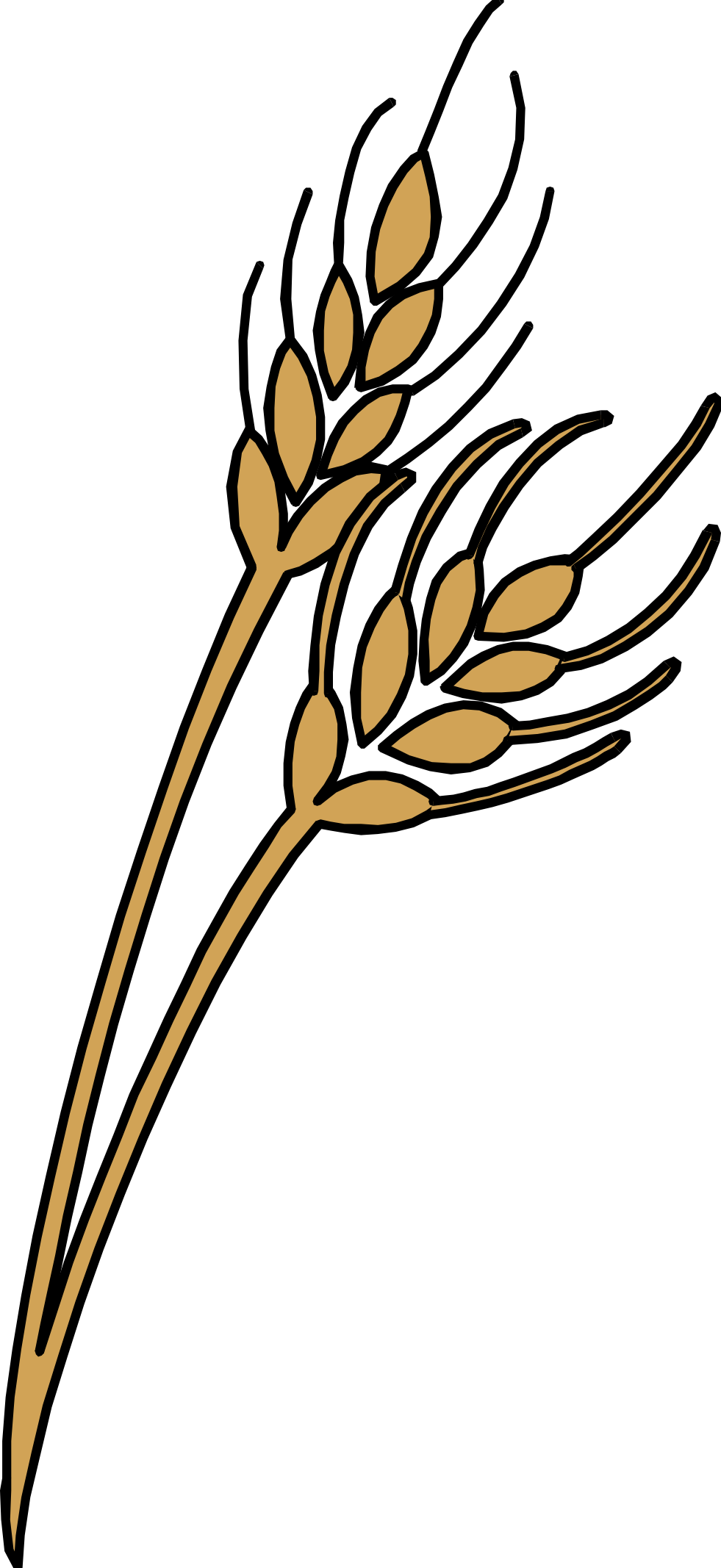 Salute to the AmericanFarmerJoin us in presenting an exclusive tribute to farm families across the land and right here at home. Choose from the following sponsorship packages (rates net to station):[ ] 70 BROADCASTS (10/DAY,70X TOTAL) - (CATEGORY-EXCLUSIVE) $1050 TOTAL[ ] 49 BROADCASTS (7/DAY, 49X TOTAL) - (CATEGORY-EXCLUSIVE) $800 TOTAL[ ] 35 BROADCASTS (5/DAY, 35X TOTAL) - (NON-EXCLUSIVE) $575 TOTALYES! SIGN ME UP FOR THE PACKAGE INDICATED ABOVE!FIRM: _______________________________________________________________________AUTHORIZED BY: ______________________________________________ DATE: _______